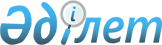 О некоторых мерах по стабилизации цен на потребительском рынке
					
			Утративший силу
			
			
		
					Постановление Правительства Республики Казахстан от 5 мая 2005 года N 430. Утратило силу постановлением Правительства Республики Казахстан от 23 апреля 2008 года N 381.



      


Сноска. Постановление Правительства РК от 5 мая 2005 года N 430 утратило силу постановлением Правительства РК от 23.04.2008 


 N 381 


.



      В целях повышения уровня конкуренции, создания благоприятных условий на потребительском рынке и удовлетворения потребностей населения в товарах повседневного спроса Правительство Республики Казахстан 

ПОСТАНОВЛЯЕТ:





      1. Министерствам индустрии и торговли, энергетики и минеральных ресурсов, транспорта и коммуникаций, сельского хозяйства, здравоохранения и чрезвычайных ситуаций Республики Казахстан в двухнедельный срок:



      разработать с участием общенационального союза предпринимателей и работодателей "Атамекен", общественного фонда "Национальная лига потребителей Казахстана" и других отраслевых объединений (по согласованию) организационные мероприятия по обеспечению бесперебойных поставок и упрощенного доступа плодоовощной и мясной продукции к местам их непосредственной реализации населению;



      принять меры по обеспечению до конца текущего года стабильности цен на нефтепродукты, газ и электроэнергию, услуги железнодорожного транспорта.




      2. Акимам областей, городов Астаны и Алматы в срок до 15 мая 2005 года в установленном порядке:



      создать с участием общественных объединений предпринимателей и защиты прав потребителей (по согласованию) постоянно действующие штабы (комиссии) по вопросам продвижения продовольственных товаров населению в каждой административно-территориальной единице;



      исключить негативное влияние на процессы ценообразования на продовольственных рынках местных монопольных структур и посреднических организаций;



      принять меры по организации в городах и других населенных пунктах дополнительных торговых площадей (площадок) за счет местных бюджетов для реализации продовольственной продукции сезонного характера, обеспечив данные объекты необходимым уровнем санитарно-гигиенических и коммунально-бытовых условий;



      создать сельскохозяйственным товаропроизводителям благоприятные условия для торговли с транспортных средств, а также "придорожной торговли" собственной продукцией с поля, исключив взимание с них неправомерных сборов и платежей;



      организовать необходимую разъяснительную работу среди предпринимательских кругов, способствующую увеличению поставок и расширению доступа плодоовощной и другой сельскохозяйственной продукции на местные рынки.




      3. Министерству внутренних дел Республики Казахстан совместно с акимами областей, городов Астаны и Алматы в установленном порядке принять необходимые меры, направленные на пресечение фактов неправомерного воспрепятствования доступу на торговые площади (площадки) сельских товаропроизводителей и других участников рынка сельскохозяйственной продукции, осуществляющих торговлю с транспортных средств.




      4. Внести в некоторые решения Правительства Республики Казахстан следующие изменения:




      1) 


(утратил силу - от 14 августа 2006 года N 


 765 


 (вводится в действие по истечении тридцати календарных дней со дня его первого официального опубликования);






      2) в 
 постановлении 
 Правительства Республики Казахстан от 9 марта 2005 года N 217 "Некоторые вопросы перемещения товаров физическими лицами через таможенную границу Республики Казахстан":



      в приложении "Совокупный таможенный платеж на товары, ввозимые на таможенную территорию Республики Казахстан физическими лицами в упрощенном порядке", утвержденном указанным постановлением:



      слова ", но не менее 0,5 ЕВРО за 1 килограмм" исключить;



      в приложении "Весовые и стоимостные нормы перемещения товаров физическими лицами через таможенную границу Республики Казахстан в упрощенном порядке, в отношении которых не предусмотрен льготный порядок", утвержденном указанным постановлением:



      в подпункте 1) слова "200 (двести)" заменить словами "2 000 (две тысячи)";



      в подпункте 2) слова "1 000 (тысяча)" заменить словами "5 000 (пять тысяч)".




      5. Министерству иностранных дел Республики Казахстан в двухнедельный срок уведомить Секретариат Интеграционного Комитета Евразийского экономического сообщества о принимаемых Правительством Республики Казахстан мерах регулирования внешнеторговой деятельности в соответствии с подпунктом 1) пункта 4 настоящего постановления.




      6. Контроль за исполнением настоящего постановления возложить на заместителя Премьер-Министра Республики Казахстан - Министра индустрии и торговли Республики Казахстан Мынбаева С. М.




      7. Настоящее постановление вводится в действие со дня подписания, за исключением подпункта 1) пункта 4 настоящего постановления, который вводится в действие по истечении 30 дней со дня первого официального опубликования.


      


Премьер-Министр




      Республики Казахстан


					© 2012. РГП на ПХВ «Институт законодательства и правовой информации Республики Казахстан» Министерства юстиции Республики Казахстан
				